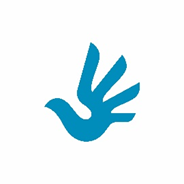    18 ОКТОБАР 2021.   ДРУШТВЕНИ ДИЈАЛОГ„Концепт социјалног предузетништва и примери добре праксе у Републици Србији“ (Палата Србија, Сала Београд, Булевар Михајла Пупина 2, Београд)А Г Е Н Д АМодертор: Љубица Гојгић10.00 – 10.25 	Уводна обраћањаГордана Чомић, министарка, Министарство за људска и мањинска права и друштвени дијалог Проф.др Дарија Кисић Тепавчевић, министарка, Министарство за рад, запошљавање, борачка и социјална питањаДанијела Функе, директорка канцеларије GIZ-а у Србији	Аница Спасов, председница Удружења „Наша кућа“Марија Вујковић, Координаторка на Програму за развој цивилног друштва и грађанску партиципацију, Грађанске иницијативе	10.25- 11.05	Концепт социјалног предузетништва и примери добре праксе у Републици СрбијиМинистарство за рад, запошљавање, борачка и социјална питања:- Сандра Грујичић, помоћница министра, Министарство за рад, запошљавање, борачка и социјална питања-Сања Гаврановић, виши саветник и руководилац Групе за нормативне и студијско-аналитичке послове у области запошљавања и економских миграција и надзор у области запошљавања, Министарство за рад, запошљавање, борачка и социјална питања-Катарина Денчић, самостални саветник у Сектору за рад и запошљавање Министарство за рад, запошљавање, борачка и социјална питањаНационална алијанса за локални економски развој (НАЛЕД) : Виолета Јовановић и Ђорђе Вукотић„Смарт колектив“Невен Мариновић, извршни директор члан Платформе за oпштедруштвени дијалог „Одрживи развој за све“, оснивач Коалиције за солидарну економијуКоалиција за развој солидарне економије Дина Ракин, директорка,  Коалиција за развој солидарне економије 11.05 – 12.00	Дијалог *Редослед пријављених учесника у дијалогу формира се тако да омогући пуну динамику, размену информација и равноправно учешће у дијалогу.12.00-12.05	Обавезујућа поступања- крај дијалога 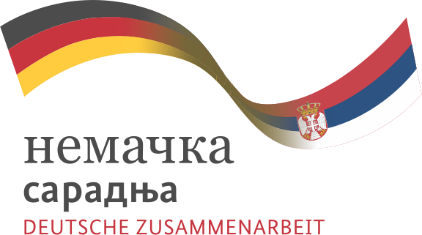 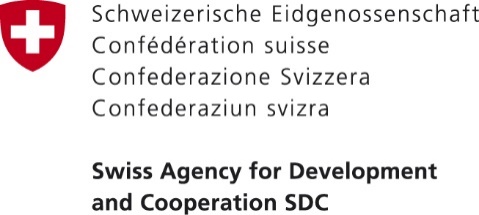 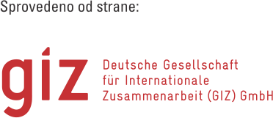 